Bij een totaal declaratiebedrag van minder dan € 10,00 per maand s.v.p. per kwartaal declareren. Bonnetjes als bijlage bijvoegen. Zonder bonnen wordt NIET uitbetaald.Het declaratieformulier met bijlagen aub in te leveren in de postbus van de verenigingskamer in de Meent of mailen aan penningmeester@ijsselmeerhuizen.nl of te zenden aan het correspondentieadres van Z&PV IJsselmeer (zie website, club menu, contact)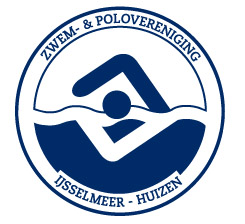 DECLARATIEFORMULIER
Zwem- & Polovereniging IJsselmeerNaamDatumAdresPlaatsBank/GirorekeningAfdelingMaandKwartaalBonnr.Artikel/Leverancier t.b.v./OmschrijvingBedragIn te vullen door Penningmeester€€€€€€€€€€€------------ + TOTAALTOTAALTOTAAL€